Lima, Cusco, Machu Picchu, Iquitos y Crucero Delfín.11 díasSalidas: Viernes (Consultar cuadro de inicio, sujeto a cambios)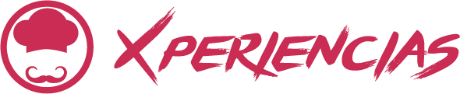 Mínimo 2 pasajeros Día 1. México – Lima Llegada a la ciudad de Lima, asistencia y traslado al hotel. Alojamiento.Día 2. Lima – Iquitos – Nauta A la hora acordada, traslado al aeropuerto de Lima, para abordar el vuelo con destino a la ciudad de Iquitos. Vuelo: Lima – Iquitos (no incluido). Nuestra tripulación estará esperando su llegada al aeropuerto para luego movilizarnos en nuestro cómodo vehículo privado. Disfrutaremos de una lonchera mientras iniciamos el viaje a Nauta. Nauta es una pequeña ciudad ribereña ha orillas del río Marañón, siendo la primera ciudad fundada en el departamento de Loreto. Una vez que lleguemos a Nauta, disfrutaremos de un saludo VIP en nuestro puerto privado, donde nuestro barco le espera. Embarque:A bordo del Delfín, será atendido por nuestro personal altamente calificado, quienes lo acompañarán hasta su suite. Su suite estará especialmente equipada con las comodidades que necesita un experimentado viajero como usted: colchones ortopédicos, sábanas 100% de algodón, almohadas 100% de latex natural, batas de algodón, aire acondicionado y un baño privado con ducha caliente. Estamos seguros de que disfrutará al máximo de su habitación.Happy Hour y orientación: Mientras que el Delfín inicia la navegación, usted disfrutará de la más fantástica vista panorámica desde el área de observación: nuestra tercera cubierta elegantemente equipada para su comodidad. Su guía naturalista le dará una visión general del itinerario del viaje: las actividades, la ruta, lo más destacado de la vida silvestre y la vegetación para mantener la vista puesta en el origen geográfico e histórico del Amazonas.Pahuachiro: Llegamos a un punto en el Río Marañón conocido como Pahuachiro. Este hermoso lugar es ideal para quedarse en búsqueda de aves y monos juguetones. Su guía naturalista le señala varias criaturas. El paisaje es adornado por los colores que refleja el sol, es una perfecta oportunidad para fotografiar su primer atardecer en el Amazonas.Nauta Caño: El arroyo Nauta Caño es conocido por los Monos Ardilla y los Monos Tamarillo Espalda Plateada, aves, delfines, e incluso osos perezosos. Navegaremos por la orilla del río en busca de pequeños caimanes, arañas e insectos de todos los colores, formas y tamaños. Alojamiento a bordo del crucero Delfín IIIComidas: desayuno, almuerzo (de acuerdo con la hora de llegada) y cena.Día 3. Río Amazonas Las Palmas:Recomendamos levantarse temprano para apreciar una de las zonas más importantes de la Reserva Nacional Pacaya Samiria. No hay lugar donde la naturaleza no sea tan abundante como en los trópicos, donde en el amanecer es más gratificante aún, pues la vida silvestre es más abundante y activa con la salida del sol. Subiremos a nuestras lanchas y nos dirigiremos a Las Palmas, un lugar con grandes árboles y palmeras, donde habitan varías especies de loros. También podremos encontrar gran variedad de otras especies de aves, buscaremos al famoso Hoatzin y también perezosos de dos y tres dedos. Parque Natural Amazonas: Tendrá la oportunidad de dar un paseo natural para aprender sobre las plantas medicinales. La región peruana amazónica es considerada la reserva farmacéutica más grande del mundo con 965 especies de plantas silvestres y 59 especies de plantas cultivadas que la población local utiliza para curar y prevenir muchas enfermedades. Podrá ver que la zona “Terra Firma” es revelador de la realidad de un ribereño y una reflexión de cuán simple y gratificante es la vida para ellos. Yachay: La pequeña aldea de Yachay recibe pocos visitantes del exterior, y mucho menos llegan a ver a la Shaman Carola. Carola es conocida a través de la selva, por liderar una aldea junto a su esposo que es un tallador de madera. Mientras que al mismo tiempo actúa como cuidadora espiritual y sanadora literalmente de cientos de habitantes de la selva. Su prestigio y posición no son reprochados. El rol de un Shaman es normalmente menospreciado en el Este, asociado con magia negra y conjuros. Pero todas estas cosas tienen su lugar, los practicantes reales son tan variados como en cualquier profesión. Carola es conocida como Shaman blanco, una sanadora y guía espiritual.Alojamiento a bordo del crucero Delfín III. Comidas: desayuno, almuerzo y cena. Día 4. Río AmazonasYanayaquillo: Comenzaremos a navegar por el río Yanayaquillo visitando diferentes arroyos y lagunas. Esta es una de las zonas más protegidas y preservadas de la Reserva Nacional de Pacaya Samiria. Su guía utilizará su vista experta para señalarles toda la biodiversidad que podamos encontrar en la zona. Ésta es, también, una zona muy popular entre los delfines rosados para alimentarse, por lo que será una gran oportunidad de verlos. También intentaremos la pesca de pirañas. Piraña Caño: Nos dirigimos hacia el Río Marañón hasta un lugar conocido como Piraña Caño. Tenemos la opción de explorar el arroyo ya sea en kayak o en esquife, ¡ambos son fantásticas opciones! Este hermoso arroyo que conduce a una laguna es un lugar ideal para pasar algún tiempo en busca de aves y monos juguetones. A medida que su guía naturalista visualiza diversas criaturas para usted, también trate de señalar algunos por su cuenta, ¡ahora que has estado en la selva durante unos días ya debe tener la vista entrenada! Los kayakistas soportarán la sensación de remar por el río con sólo los ruidos del bosque como acompañante. En cuanto a los que van es esquife, los encuentros con la vida silvestre son abundantes. El paisaje adornado por los colores habituales de las reflexiones del sol por cualquier modo de transporte es impresionante. ¡Así que a sentarse y disfrutar de la belleza de la selva amazónica!Alojamiento a bordo del crucero Delfín III. Comidas: desayuno, almuerzo y cenaDía 5. Río Amazonas - LimaDesembarque: Con mucha pena, el equipo les deseará un buen viaje mientras comienzan su regreso. En el puerto de Nauta, nuestro personal en tierra lo esperará para llevarlo a nuestro vehículo privado camino hacia Iquitos, alrededor de 95 kilómetros de viaje por camino pavimentado. Centro de Rescate y Rehabilitación de mamíferos de río (ACOBIA): En nuestro recorrido de Nauta al aeropuerto de Iquitos, visitaremos el Centro de Rescate y Rehabillitación de Mamíferos de río (ACOBIA) donde podrá tener la oportunidad de conocer manatíes bebés, aprender de estas dóciles criaturas y el por qué se encuentran en peligro de extinción. Además, hay otras especies de animales cuidados por el centro que han sido rescatados de sus captores con la intención de volverlos en mascota o por haber estado en condiciones amenazantes. Le invitamos a realizar una donación de lo que usted desee a esta ambiciosa organización y centro de estudio. Salida del aeropuerto: Nuestro personal estará para ayudarlo con su equipaje y check in en el Aeropuerto Internacional Crnl. FAP Francisco Secada Vignetta. El vuelo de regreso lo llevará directamente a la ciudad de Lima, la capital de Perú. En la puerta de seguridad, su guía y el personal de Delfín se despedirán Vuelo: Iquitos – Lima (no incluido)Arribo en la ciudad de Lima, y traslado a su hotel. Alojamiento en Lima. Comidas: desayuno, almuerzo (de acuerdo con el horario de salida)Día 6. Lima – Visita de CiudadDesayuno. A la hora indicada lo recogeremos en su hotel para iniciar nuestro recorrido por las principales calles, avenidas y plazas de la ciudad. Comenzaremos con la visita a Lima Colonial e iremos a la Plaza de Armas. Allí, haremos una parada para recorrerla a pie y admirar desde ella, el Palacio de Gobierno, la Catedral de Lima y la Municipalidad, muestras de la opulencia arquitectónica colonial. Luego, visitaremos el convento de Santo Domingo, una joya religiosa y arquitectónica que guarda reliquias de santos peruanos, cuadros, imágenes e historias que testimonian la labor de los Dominicos en todo el territorio nacional. Dejaremos atrás el centro histórico de Lima para comenzar nuestro recorrido a través de las calles de Lima moderna y nos dirigiremos hacia las zonas residenciales más tradicionales de la capital: San Isidro y Miraflores. En San Isidro pasaremos por el corazón del centro financiero de la ciudad y luego disfrutaremos de una vista panorámica de la Huaca Huallamarca, importante centro ceremonial y cementerio preinca e inca, construido con adobes de barro. Para finalizar nuestro recorrido visitaremos el Museo Larco Herrera, una majestuosa mansión colonial del siglo XVIII, construida sobre una pirámide precolombina del siglo VII. Posee una maravillosa colección de oro y plata del Antiguo Perú y también la conocida exposición de cerámicas eróticas. Sus piezas son famosas por haber sido exhibidas en los mejores museos del mundo. Didácticas salas facilitan la comprensión de los 3,000 años de historia antigua. Alojamiento.  Día 7. Lima – CuscoDesayuno. A la hora indicada lo recogeremos en su hotel para llevarlo al aeropuerto de Lima donde abordará el avión con destino a Cusco; (Vuelo no incluido) a su llegada, nuestro representante lo recibirá y lo acompañará a su hotel. Cuenta con el resto de la mañana libre para aclimatarse y prepararse para descubrir la ciudad. Por la tarde, iniciaremos nuestro recorrido por la ciudad de Cusco, Iniciaremos nuestro recorrido con las mejores vistas de la ciudad de Cusco desde la Plaza San Cristóbal. Recorreremos el bohemio y artístico Barrio de San Blas, habitado por renombrados artistas. A través de sus angostas y empedradas calles llegaremos a su plaza principal, alrededor de la cual se encuentran los talleres de reconocidos artesanos como los Mendívil, Olave, Mérida, entre otros. Luego nos dirigiremos hacia la calle Hatum Rumiyuq donde podremos admirar la famosa Piedra de los Doce Ángulos. Continuaremos hacia el antiguo Palacio Arzobispal que en la actualidad alberga al Museo de Arte Religioso. Construida sobre lo que era el palacio del inca Sinchi Roca, cuenta con importantes obras de maestros de la pintura andina. Seguiremos hacia la iglesia La Compañía ubicada en la Plaza de Armas en el centro histórico del Cusco, fue construida en el sitio del antiguo Amarucancha (“antiguo palacio inca”), que fuera palacio del Inca Huayna Cápac. Luego visitaremos la Catedral donde nos detendremos para descubrir los misterios que guarda en una visita guiada y admirar sus preciosos atrios e invaluables pinturas de la escuela cusqueña del siglo XVII XVIII. Para finalizar, visitaremos el Qoricancha; templo dedicado a la adoración del dios Sol, que, según los relatos, lucía en su interior paredes enteras recubiertas de oro. Alojamiento.Día 8. Cusco – Valle SagradoDesayuno. Iniciaremos el camino hacia el Valle Sagrado hasta que la ruta nos invite a hacer una parada en Tarar, donde podremos apreciar el hermoso Valle Sagrado Sagrado de los Incas en todo su esplendor. Unos kilómetros más adelante, llegaremos a Pisac, un bello lugar en el que lo incaico y lo colonial conviven a la perfección y son parte del día a día de sus pobladores. Recorreremos este pintoresco pueblo, famoso por sus ferias artesanales y en las que se pueden comprar los más delicados trabajos en cerámica, artesanía textil y joyería. Por la tarde, visitaremos Ollantaytambo, uno de los últimos pueblos vivientes de la cultura inca, que fue celosamente resguardado por una colosal fortaleza. Descubra el gran complejo arqueológico de lo que fue un tambo o ciudad de descanso y alojamiento para las comitivas reales que viajaban largas distancias. Sus restos arquitectónicos aún conservan murallas y torreones que fueron empleados para protegerla de posibles invasiones. Alojamiento.Día 9. Valle Sagrado – Machu Picchu Desayuno. Este día visitaremos el Santuario Histórico de Machu Picchu. Partiremos a bordo de un cómodo tren que nos llevará a la estación de Aguas Calientes, disfrutando durante el trayecto de una vista espectacular. A nuestra llegada, tomaremos el bus que nos conducirá hasta la puerta de ingreso de la ciudadela de Machu Picchu. Descubierto para nuestra época por Hiram Bingham hace más de un siglo, Machu Picchu es considerado una de las Siete Maravillas del Mundo. Su belleza arquitectónica, sus espectaculares paisajes naturales y la energía que encierran sus enigmáticas construcciones nos dejarán sin aliento. Sigamos los pasos de los antiguos incas en un recorrido por la mágica ciudadela junto a nuestro guía. Luego de esta visita, haremos una parada para almorzar en un restaurante local. Alojamiento. Día 10. Machu Picchu – Cusco Desayuno. Tendremos la mañana libre para disfrutar de las instalaciones y realizar las actividades que el hotel ofrece: Demostraciones culinarias. Clases de minichef.A la hora indicada, recibiremos asistencia para retornar a la estación de Aguas Calientes y abordar el tren de regreso. A nuestra llegada a la estación, una movilidad privada nos estará esperando para trasladarnos hasta nuestro hotel en Cusco. Alojamiento.Día 11. Cusco – MéxicoDesayuno. A la hora acordada traslado al aeropuerto para abordar vuelo con destino a México. Fin de nuestros servicios.IMPORTANTE: El itinerario del barco tiene dos temporadas. De abril a noviembre (de agua baja) indicado en este itinerarioConsultar precio de Menor de 7 a 12 años compartiendo cabina con 2 adultosy diciembre a marzo (de agua alta) consultar itinerario.Todos los itinerarios están sujetos a cambios, debido a condiciones climáticas y otros aspectos no previsibles. Todas las horas indicadas son aproximadas y se encuentran, igualmente, sujetas a cambios.INCLUYETodos los traslados y excursiones privadas.03 noches de alojamiento en Lima, con desayuno incluido.Excursión de medio día a la ciudad de Lima Colonial y Moderna; y Museo Larco.Programa 4 días / 3 noches a bordo de un Crucero por el Amazonas, con full board y excursiones a la carta en servicio compartido.02 noches de alojamiento en Cusco, con desayuno incluido.Excursión de medio día a la ciudad de Cusco.01 noche de alojamiento en Valle Sagrado, con desayuno incluido. Excursión de dia completo al Valle Sagrado (Mercado y Pueblo de Pisac y Fortaleza de Ollantaytambo).01 noche de alojamiento en Machu Picchu. Excursión de día completo al Santuario de Machu Picchu.Tickets de tren 360° o Voyager premium de Inca Rail. Excursiones en servicio privado y compartidos a bordo del crucero Delfín. Tarjeta Básica de asistencia al viajero con cobertura contra cancelación por COVID-19.No IncluyeBoletos aéreos nacionales e internacionales.Early Check In / Late Check OutComidas no especificadas en el itinerarioGastos personales y propinasSeguro de viajePRECIO PROMOCIONAL 4TO PASAJEROLISTA DE HOTELES (Previstos o similares)LISTA DE HOTELES (Previstos o similares)LISTA DE HOTELES (Previstos o similares)CIUDADHOTELCATLIMAHOTEL B LCUSCOBELMOND PALACIO NAZARENAS LVALLE SAGRADO BELMOND RIO SAGRADO LMACHU PICCHU SUMAQ LTRNES360 / VOYAGER PREMIUM PRECIO POR PERSONA EN USD – MINIMO 4 PERSONASPRECIO POR PERSONA EN USD – MINIMO 4 PERSONASLUJO DBLTERRESTRE Y CRUCERO5800TERRESTRE, CRUCERO Y AÉREO6170PRECIO POR PERSONA EN USDPRECIO POR PERSONA EN USDLUJO DBLTERRESTRE Y CRUCERO4400TERRESTRE, CRUCERO Y AÉREO4770FECHA DE INICIO PROGRAMAFECHA DE SALIDA06/08/202103/09/202117/09/202124/09/202108/10/202115/10/202129/10/202112/11/2021RUTA AEREA PROPUESTA CON LATAM RUTA MEX/LIM/IQT/LIM/CUZ/LIM/MEXRUTA AEREA PROPUESTA CON LATAM RUTA MEX/LIM/IQT/LIM/CUZ/LIM/MEXRUTA AEREA PROPUESTA CON LATAM RUTA MEX/LIM/IQT/LIM/CUZ/LIM/MEXIMPUESTOS Y Q DE COMBUSTIBLE (SUJETOS A CONFIRMACIÓN): 505 USDIMPUESTOS Y Q DE COMBUSTIBLE (SUJETOS A CONFIRMACIÓN): 505 USDSUPLEMENTO DESDE EL INTERIOR DEL PAÍS: CONSULTARTARIFAS SUJETAS A DISPONIBILIDAD Y CAMBIO SIN PREVIO AVISO TARIFAS SUJETAS A DISPONIBILIDAD Y CAMBIO SIN PREVIO AVISO MENOR DE 7 A 11 AÑOS. SOLO UN MENOR POR CADA HABITACION DOBLE MENOR DE 7 A 11 AÑOS. SOLO UN MENOR POR CADA HABITACION DOBLE VIGENCIA PARA VIAJAR: NOVIEMBRE 2021. VIGENCIA PARA RESERVAR: 30 OCTUBRE 2021. (CONSULTE SUPLEMENTOS PARA SEMANA SANTA, 22 - 25 JUN, 19 JUL - 13 AGO, PUENTES Y DÍAS FESTIVOS.)VIGENCIA PARA VIAJAR: NOVIEMBRE 2021. VIGENCIA PARA RESERVAR: 30 OCTUBRE 2021. (CONSULTE SUPLEMENTOS PARA SEMANA SANTA, 22 - 25 JUN, 19 JUL - 13 AGO, PUENTES Y DÍAS FESTIVOS.)VIGENCIA PARA VIAJAR: NOVIEMBRE 2021. VIGENCIA PARA RESERVAR: 30 OCTUBRE 2021. (CONSULTE SUPLEMENTOS PARA SEMANA SANTA, 22 - 25 JUN, 19 JUL - 13 AGO, PUENTES Y DÍAS FESTIVOS.)